诚信廉洁 在我心中五（2）教学目标：  1、 让孩子知道诚实守信的基本含义，懂得诚实守信的重要性和撒谎、不守信用的危害。  2、愿意做诚实守信的人，鄙视虚假和不守信的行为。  3、在以后的生活中能努力做到说话做事诚实、不撒谎，对人做出承诺能努力兑现。  教学重点：  懂得诚实守信的重要性;改掉撒谎的坏毛病，做一个诚实守信的人。   教学过程：诚信调查，导入新课  1、每位学生发放一份调查问卷。2、要求学生如实填写，不需要写姓名，不需要交。写好后放进课桌。  3、教师过渡：如果你刚才是真实地填写了这张调查表，那就是诚信的表现。你知道什么是诚信吗?(学生畅所欲言)  4、出示诚信名片：“诚信”即诚实、守信。“诚”就是诚实、真诚，不欺骗别人，为人处世光明磊落。“信”就是守信、讲信用，不论对自己还是对别人，凡是自己承诺的事情，就一定要实现。  二、故事讨论，认识诚信的重要性  1、回忆一下，我们这学期学过的一篇课文，讲的就是诚实守信的故事。(《我不能失信》)谁给大家来讲讲这个故事。  2、谈谈你听了这个故事的感受。  3、二年级的时候我们也学过类似的一篇课文《手捧空花瓶的孩子》，你知道文中的主人公杨平为什么会被选为王位的继承人吗?  4、教师小结：因为杨平的诚实让他能成为王位的继承人，这个故事让我们所有人都明白了诚信是多么重要!  4、请同学们结合课前搜集到的资料来谈谈诚信的重要性。  三、诗朗诵《我们呼唤诚信》参天大树挺拔耸立;靠的是深扎大地的跟默默支撑;凌云高楼气势撼人;靠的是厚重坚硬的基石无语的支撑;那么,人又是靠什么来支撑无比睿智的人生呢?那就是-----诚信!诚信是一朵馨香的花朵;让他人快乐,使自己陶醉;诚信是一首古老的诗歌;让他人品味,使自己高尚;面容上有自尊;眼睛里有自信;行动中有把握;生活中有朋友;一个人可以没有财富,只要他活得坦荡;一个人可以没有名望,只要他问心无愧;但一个人不能没有诚信,否则一无所有;学习,因为诚信而进步;工作,因为诚信而成功;人生,因为诚信而精彩;社会,因为诚信而和谐;莘莘学子,诚信为本;言而无信,不和其可;诚自心,信自行,心行合一;让我们用心灵呼唤诚信;让我们的人生以诚信为基石;让我们的风采以诚信为旗帜;让诚信成为你寒冷时身边红红的炉火;让诚信成为烈日下你同顶的一片绿荫;身沐一片灿烂;心系一份执着;带着诚信上路;踏着一路风光;我们呼唤诚信,拥抱诚信,坚守诚信!  四、事例辨析，指导行为  1、过渡：我们身边肯定有很多诚信的人和事，但也存在一些不诚信的人和事，请看下面的事例，你认为他们做得对吗?为什么?如果不对，该怎么做?  2、出示事例：  (1)、小军不小心弄坏了同学的铅笔盒，同学要他赔钱，但他怕被爸爸责骂就以班级要买学习资料为由向爸爸要钱。  (2)、周五下午放学比较早，兰兰想去同学家玩，但是她知道妈妈肯定是不会同意的。于是她想了个好办法，告诉妈妈周五学校舞蹈队要练习舞蹈，叫妈妈晚点来接。  3、小组讨论，交流。  五、和不诚信说“再见”  1、从同学们的表情中我看得出来，大家对这些不诚实，不守信的行为感到羞耻，但我们同学也许曾经自己就有过不诚信的行为，请大家把它们写下来，撕成碎片，或者揉成团，扔进纸篓里，和不诚信说声“再见”。  2、学生行动起来。  3、教师小结：我们曾经有过的不诚信的行为，那已经成为了过去，改正了，以后不再犯了，你还是好样的。就像《木偶奇遇记》中的小木偶，每次说谎后，他的鼻子就长一些，他的鼻子长得比个子还长。后来，他改正了缺点，成为了一个诚实的孩子，他的鼻子又恢复了原样了。  六、制定诚信公约  1、过渡：我们已经和不诚信说了“再见”，诚信是美，诚信是金，让我们共同来制定诚信公约。  2、要求：课前每人自制一张书签，小组共同讨论，选择有价值的写在书签上，以备经常提醒自己。  七、再次调查，纠正行为  1、对原来的调查表，修改一下，再次调查。上了《诚实守信》这一节班会课，你应该有了正确的选择。  2、反馈，并说说为什么这么做。  八、诚信宣誓  让我们拿气右手，握拳，师生共同宣誓：  言必行，行必果。  知之为知之，不知为不知。  以诚信换取诚信，以诚信收获成功。  用诚信开启知识之窗，  用诚信鼓起上进之帆。  我诚信，我光荣，  我诚信，我自尊，  我诚信，我成功!  九、教师小结  让我们每个人捧出诚信的心，举起诚信的双手，真诚地对待我们身边的人和事，让我们做个文明的好学生!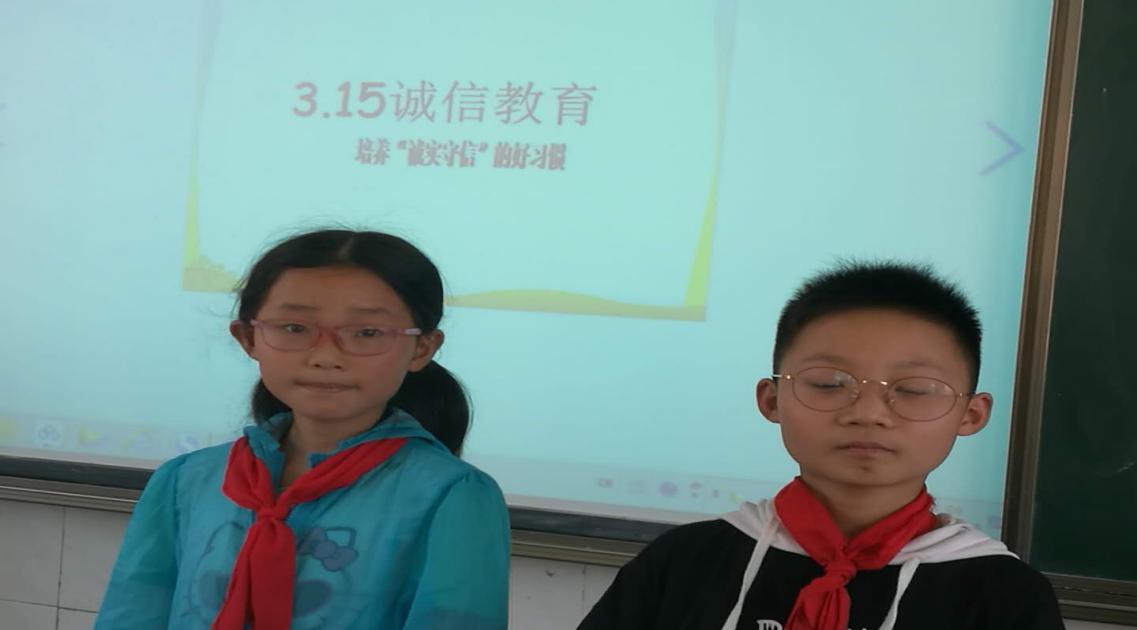 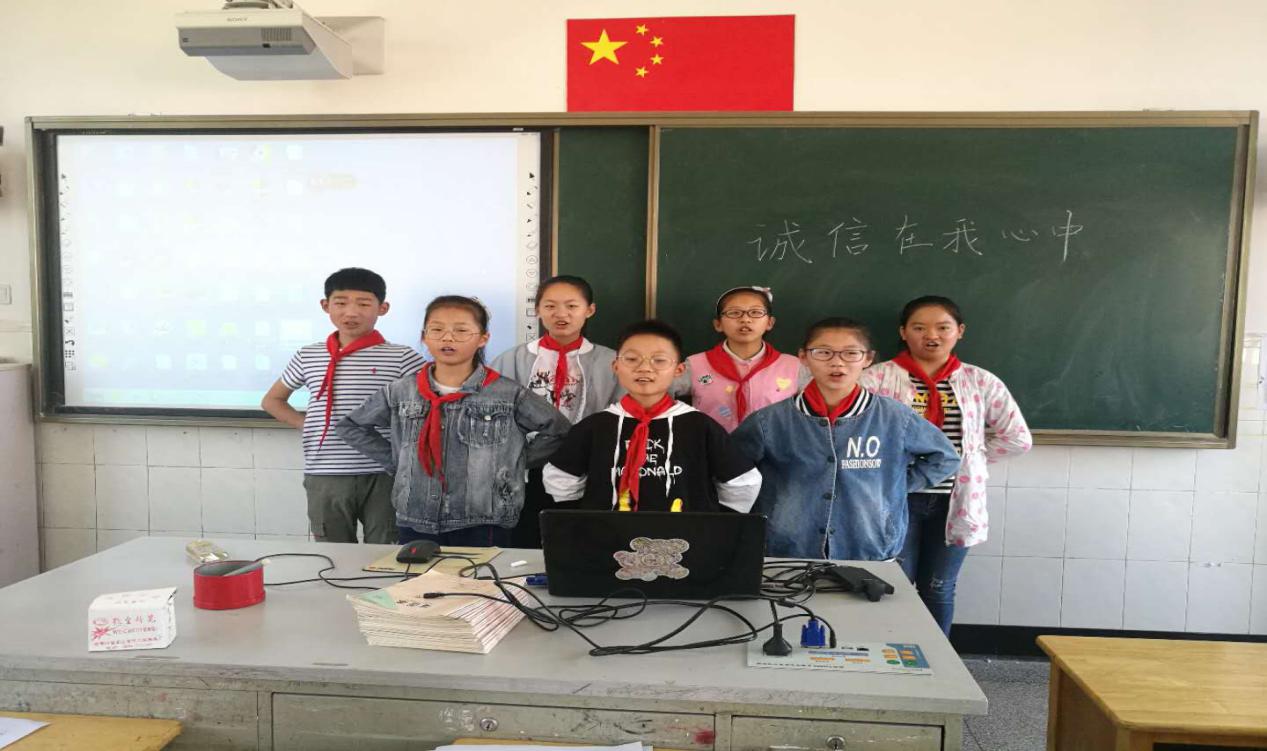 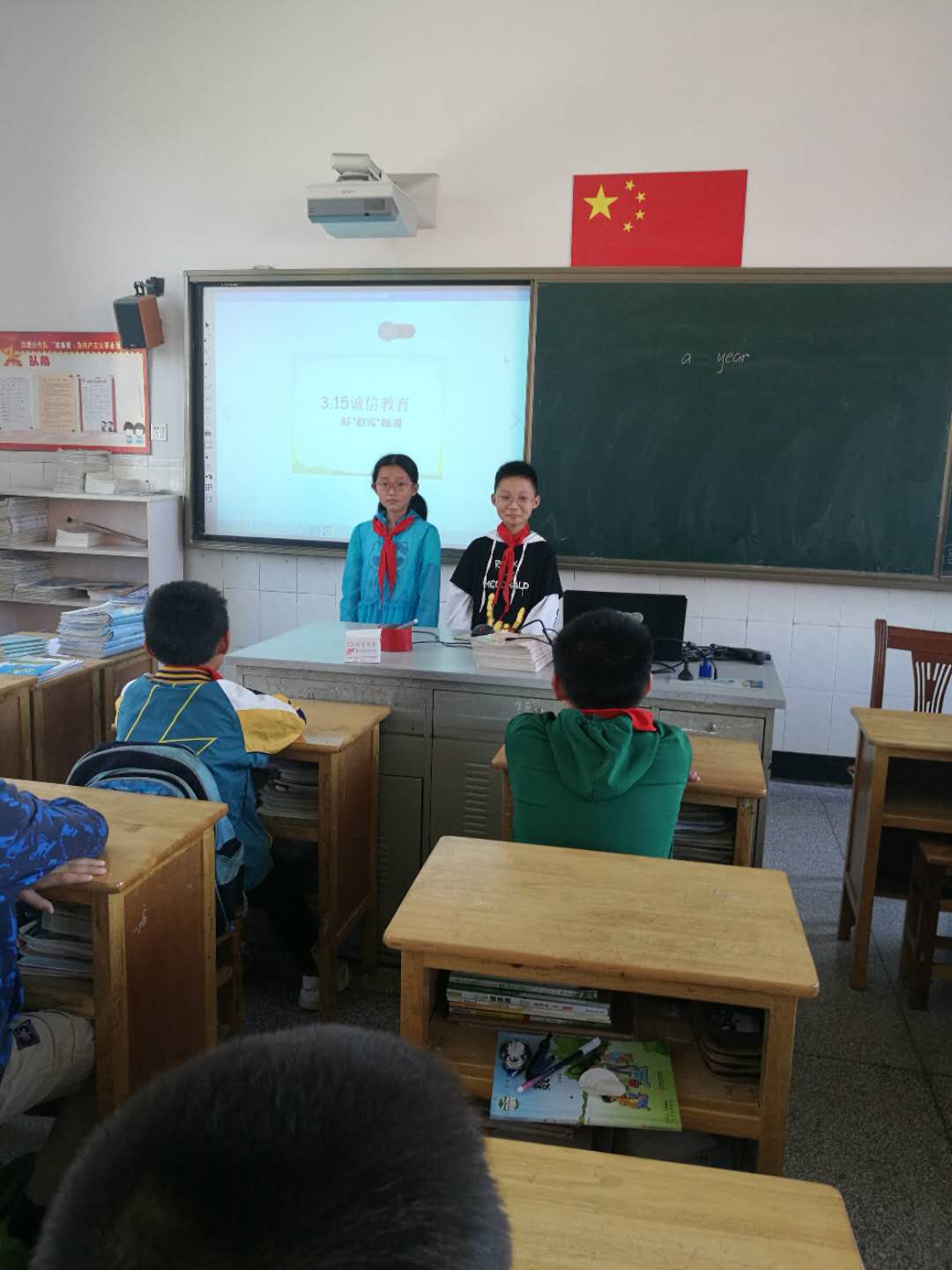 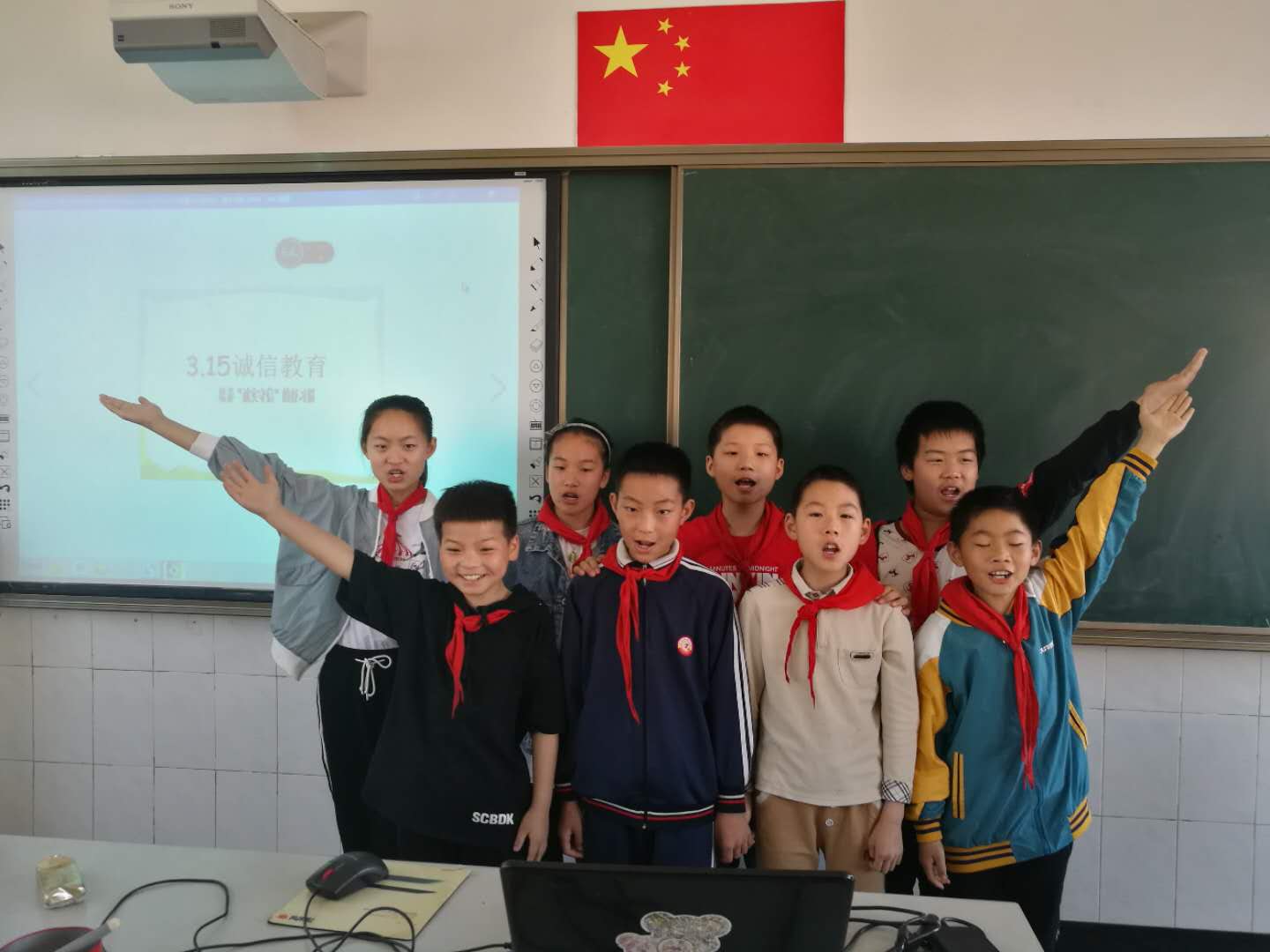 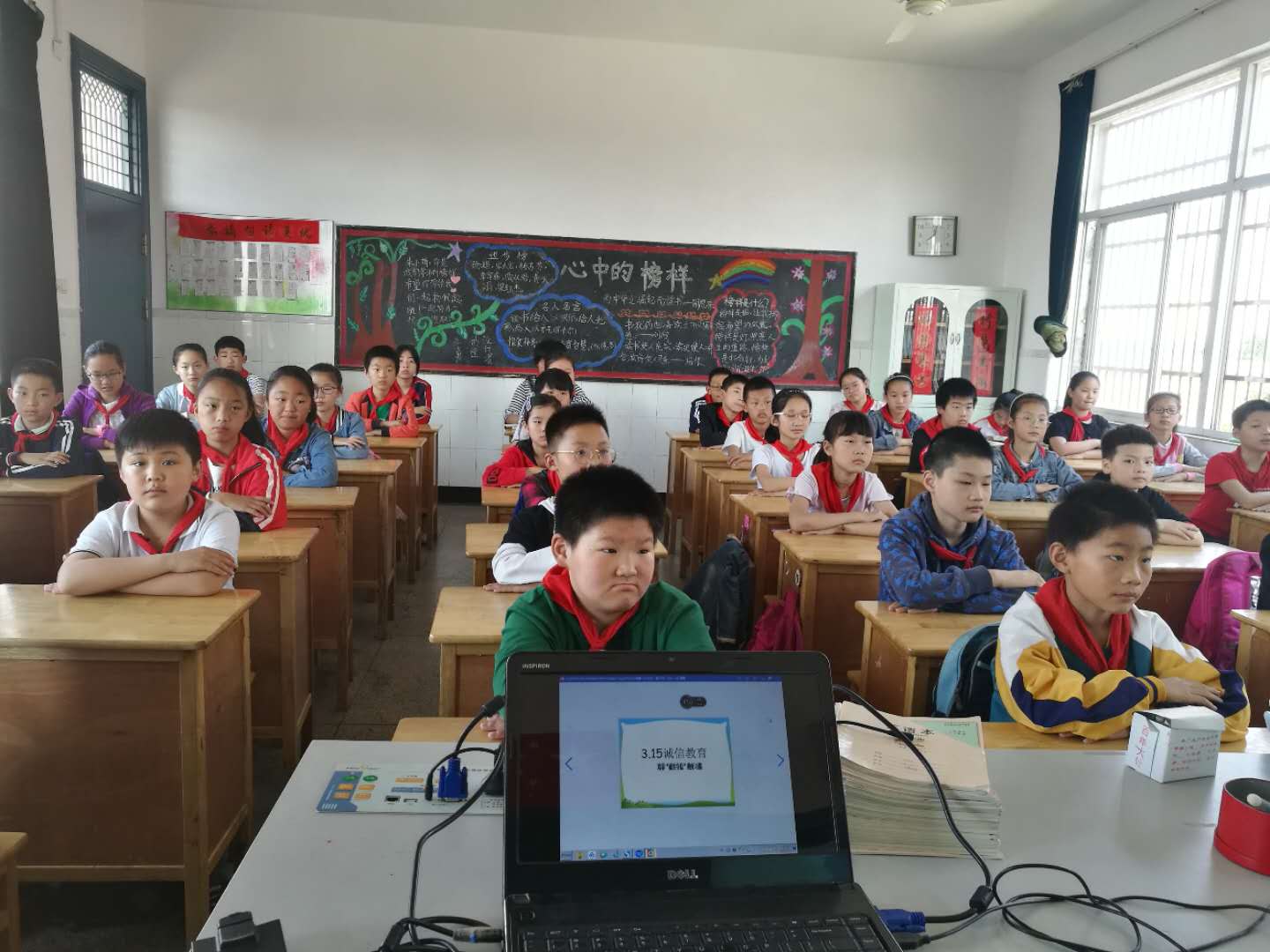 